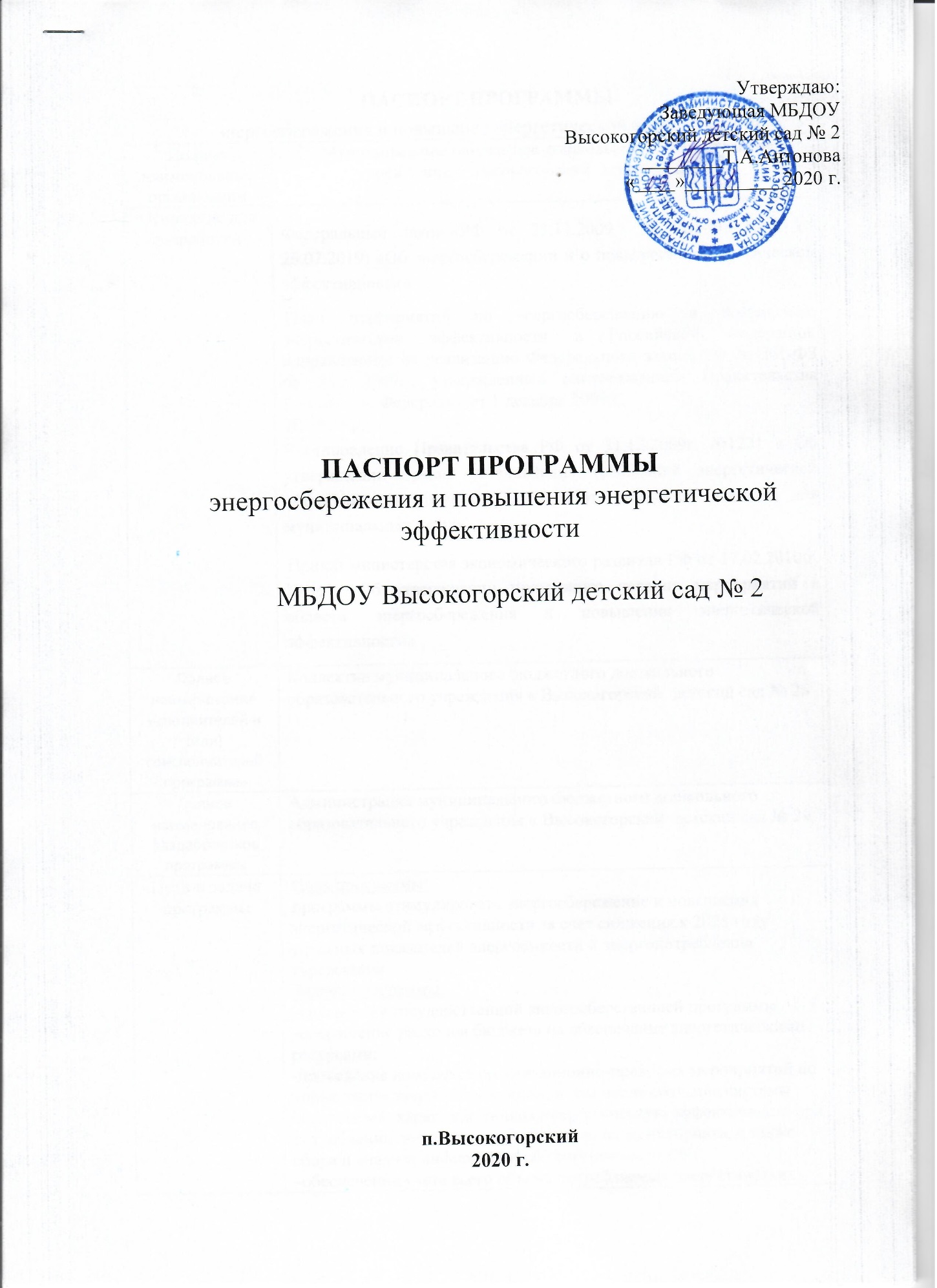 ПАСПОРТ ПРОГРАММЫ энергосбережения и повышения энергетической эффективностиВведениеЭнергосбережение является актуальным и необходимым условием нормального функционирования ДОУ, так как повышения эффективности использования энергетических ресурсов, при непрерывном росте цен на энергоресурсы и соответственно росте стоимости электрической и тепловой энергии, позволяет добиться существенной экономии как энергетических ресурсов, так и финансовых ресурсов.Анализ показывает, что основные потери энергетических ресурсов наблюдаются при неэффективном использовании, распределении и потреблении тепловой и электрической энергии и воды. Нерациональное использование энергии и воды приводит к потере до 20% тепловой энергии, до 15% электрической энергии, 15-20% воды.Соответственно это приводит:-к росту бюджетного финансирования ДОУ;-к росту «финансовой нагрузки» на бюджет района;- к ухудшению экологической обстановки.Программа энергосбережения должна обеспечить снижение потребления энергетических ресурсов и воды за счет внедрения в ДОУ предлагаемых данной программой решений, мероприятий и соответственно перехода на экономичное и рациональное расходование энергетических ресурсов в ДОУ, при полном удовлетворении потребностей в количестве и качестве энергетических ресурсов, превратить энергосбережение в решающий фактор функционирования ДОУ.Цели программыЦель программы: стимулирование энергосбережения и повышение энергетической эффективности за счет снижения к 2023 году удельных показателей энергоемкости и энергопотребления ДОУ, снижение финансовой нагрузки на бюджет района за счет сокращения платежей за тепло- и электроэнергию, воду.Задачи программыРеализация государственной энергосберегающей политики.Создание системы учета и контроля эффективности использования энергии и управлению энергосбережением.Сокращение расходов бюджета на обеспечение энергетическими ресурсами.Проведение комплекса организационно-правовых мероприятий по управлению энергосбережением, в том числе создание системы показателей, характеризующих энергетическую эффективность при потреблении энергетических ресурсов, их мониторинга, а также сбора и анализа информации об энергоемкости ДОУ.Обеспечения учета всего объема потребляемых энергетических ресурсов.Управление энергосбережением в ДОУТехнические проекты и мероприятия, представленные для участия в Программе, включают паспорт заявку и краткую пояснительную записку содержащую:-цели и задачи проекта, важнейшие целевые показатели;-описание проекта;-сроки и этапы реализации;-перечень основных мероприятий в реализации проекта;-перечень исполнителей проекта;-объемы экономии и бюджетную эффективность;-объемы и источники финансирования проекта;-ожидаемые конечные результаты.Администрация ДОУ совместно с работниками ДОУ определяет стратегию энергосбережения в ДОУ, обеспечивает контроль реализации организационных и технических проектов.Первоочередными мероприятиями управления энергосбережением являются:-организация энергетического обследования детского сада;-составление энергетического паспорта;-организация контроля использования энергетических ресурсов.Финансовые механизмы реализации ПрограммыФинансирование проектов и мероприятий по повышению эффективности использования энергии осуществляется за счет средств местного бюджета.Организационные проекты программыПрограмма реализуется методами проектного управления. По каждому мероприятию (проекту) определяются цели и задачи, необходимые для их выполнения ресурсы, организация-координатор, схемы управления проектом. Общую координацию программы осуществляет заведующий хозяйством.Программные мероприятия предусматривают:1. Создание системы управления эффективностью использования энергетических ресурсов в ДОУ.2. Организационные проекты энергосбережения в ДОУ.Кадровое сопровождение реализации ПрограммыВажным звеном в реализации программы является кадровое сопровождение. В каждом здании  ДОУ назначаются лица, ответственные за реализацию программы. Планирует, организует и курирует работу по энергосбережению заведующая ДОУ.Приоритетные технические направления ПрограммыПриоритетными техническими направлениями энергосбережения являются:-обследование здания с получением заключения;-установка счетчиков потребления тепловой энергии;-установка счетчиков потребления воды;-замена ламп на энергосберегающие;-рациональное расположение источников света в помещении;-замена окон и дверей на энергосберегающие;-промывка системы отопления;-обеспечение выключение электроприборов из сети при их неиспользовании;-проведение замера сопротивления изоляции и силовых линий.Сроки и этапы реализации Программы Программа рассчитана на 2020-2023 г. Реализация Программы будет осуществляться в один этап и позволит обеспечить экономию энергоресурсов к концу 2023 года 10%.ЗаключениеПрограмма энергосбережения обеспечивает перевод на энергоэффективный и бездотационный путь развития в бюджетной сфере – минимальные затраты на энергетические ресурсы.Программа предусматривает:-систему отслеживания потребления энергоресурсов и совершенствования энергетического баланса;-организацию учета и контроля по рациональному использованию, нормированию и лимитированию энергоресурсов;-организацию энергетических обследований для выявления нерационального использования энергоресурсов;-разработку и реализацию энергосберегающих мероприятий.Учет энергетических ресурсов, их экономия, нормирование и лимитирование, оптимизация энергетического баланса позволит избежать кризиса неплатежей, уменьшить бюджетные затраты на приобретение энергетических ресурсов.Приложение №1Перечень мероприятий программы энергосбережения и повышения энергетической эффективностиПриложение № 2Сравнительный анализ потребления электроэнергииПриложение № 3Сравнительный анализ затрат на отоплениеПриложение № 4Сравнительный анализ затрат на водоснабжениеПриложение № 5Сравнительный анализ затрат и показатели эффективностиПримечание: июнь-июль 2020-2023  г. детский сад закрыт на ремонт.Руководитель (уполномоченное лицо)             _______________  _____________         _________________________                                     (должность)      (подпись)             (расшифровка подписи) Руководитель технической службы (уполномоченное лицо)             _______________  _____________         _________________________                                     (должность)      (подпись)             (расшифровка подписи) Руководитель финансово- экономической службы (уполномоченное лицо)             _______________  _____________         _________________________                                     (должность)      (подпись)             (расшифровка подписи) "___" __________________ 20___ г.Полное наименование организацииМуниципальное бюджетное дошкольное образовательное учреждение « Высокогорский  детский сад № 2»Основание для разработкиФедеральный закон РФ от 23.11.2009  № 261-ФЗ (ред. от 26.07.2019) «Об энергосбережении и о повышении энергетической эффективности»План мероприятий по энергосбережению и повышению энергетической эффективности в Российской Федерации, направленные на реализацию Федерального закона РФ № 261-ФЗ от 23.11.2009г., утвержденный распоряжением Правительства Российской Федерации от 1 декабря 2009 г.№ 1830-р.Постановление Правительства РФ от 31.12.2009г. №1221 « Об утверждении правил установления требований энергетической эффективности товаров, услуг, работ, размещения заказов для муниципальных нужд»Приказ министерства экономического развития РФ от 17.02.2010 г. № 61 «Об утверждении примерного перечня мероприятий в области энергосбережения и повышения энергетической эффективности»Полное наименование исполнителей и (или) соисполнителей программыКоллектив муниципального бюджетного дошкольного образовательного учреждения « Высокогорский  детский сад № 2»Полное наименование разработчиков программыАдминистрация муниципального бюджетного дошкольного образовательного учреждения « Высокогорский  детский сад № 2»Цели и задачи программыЦель программы:программы стимулировать энергосбережение и повышения энергетической эффективности за счет снижения к 2025 году удельных показателей энергоемкости и энергопотребления учреждения.Задачи программы:-реализация государственной энергосберегающей программы;-сокращение расходов бюджета на обеспечение энергетическими ресурсами;-проведение комплекса организационно-правовых мероприятий по управлению энергосбережением, в том числе создание системы показателей, характеризующих энергетическую эффективность при потреблении энергетических ресурсов, их мониторинга, а также сбора и анализа информации об энергоемкости ОУ;-обеспечение учета всего объема потребляемых энергетических ресурсов.Целевые показателипрограммыЭффективность реализации программы оценивается по следующим целевые индикаторам:индикаторы -снижение объемов потребления тепловой энергии на 3 % ежегодно;программы -снижение объемов потребления воды на 3% ежегодно;-снижение объемов потребления электроэнергии на3% ежегодно:-удельный расход тепловой энергии ДОУ (в расчете на 1 кв.м. общей площади);-удельный расход воды на снабжение ДОУ (в расчете на 1 человека);- удельный расход электроэнергии на обеспечение ДОУ (в расчете на 1 человека);-динамика расходов ДОУ на обеспечение энергетическими ресурсами (включая воду).Сроки реализации программы2020-2023 годаИсточники и объемы финансового обеспечения реализации  программыМКУ «Межведомственная бухгалтерия», местный бюджетПланируемые результаты реализации программыРеализация мероприятий программы позволит достичь следующих ожидаемых результатов: -экономия потребления энергетических ресурсов (включая воду) в результаты натуральном и стоимостном выражении; -прекращение безучетного потребления энергетических ресурсов (включая воду);-исключение нерационального использования энергетических ресурсов (включая воду).Ответственный за планирование и организацию работы по энергосбережениюОтветственный за эффективное использование водыЗдание МалышокВоспитатели групп Младшие воспитателиЗдание СолнышкоВоспитатели групп Младшие воспитателиЗдание КухняПоварКухонный рабочийМузыкальный зал Музыкальный руководительЗдание ПрачечнаяКастелянша Машинист по стирке бельяНаименование мероприятияИсполнителиЭнергосберегающий эффектДата и проведение мероприятийИсточник финанси-рования Организационные и малозатратные мероприятияОрганизационные и малозатратные мероприятияОрганизационные и малозатратные мероприятияОрганизационные и малозатратные мероприятияОрганизационные и малозатратные мероприятия1.1.Создание системы контроля и мониторинга за реализацией энергосервисных контрактов.Ответственный за энергосбережение в ДОУОрганизация и контроль потребления энергоресурсовБез затрат 1.2.Организация режима работы энергопотребляющего оборудования и освещения (выключение или перевод в режим «сна» компьютеров при простое, исключение работы оборудования «на холостом ходу» и т.д.)Ответственный за энергосбережение в ДОУСнижение потребления электроэнергииежедневноБез затрат1.3.Замена ламп накаливания мощностью 60 ВТ на энергосберегающие мощностью 11 ВТОтветственный за энергосбережение в ДОУСнижение потребления электроэнергии2020-2023 г.Бюджет 1.4.Оптимизация работы системы освещения, исключение нерационального использования, регулярное проведение очистки и регулировки светильниковОтветственный за энергосбережение в ДОУЭкономия электроэнергииежедневноБюджет1.5.Оснащение системы электроснабжения прибором учета классом точности не ниже 1,0Руководитель ДОУКонтроль  потребления энергоресурсовБюджет1.6.Создание буклетов для родителей по энергосбережениюВоспитатели ДОУПропаганда энергосбереженияв течение 3летБез затрат1.7.Ролевая игра «Откуда тепло пришло»Воспитатели ДОУПропаганда энергосбереженияв течение 3летБез затрат1.8.Занятие «Вода-это жизнь»Воспитатели ДОУПропаганда энергосбереженияв течение 3летБез затрат1.9. Долгосрочный проект «В нашей группе будет тепло»Воспитатели ДОУПропаганда энергосбереженияв течение 2020 годаБез затрат2.Среднезатратные мероприятия2.Среднезатратные мероприятия2.Среднезатратные мероприятия2.Среднезатратные мероприятия2.Среднезатратные мероприятия2.1.Установка теплоотражающих экранов за приборами отопленияОтветственный за энергосбережение в ДОУЭкономия тепловой энергии2023 г.Бюджет2.2. Поверка приборов учетаФБУ «Государственный региональный центр стандартизации, метрологии и испытаний»Организация и контроль потребления энергоресурсов2023 г.Бюджет2.3.Промывка системы отопленияЖкх Экономия теплаежегодноБюджет2.4.Проведение замера сопротивления изоляции и силовых линий.ООО «ЛесосибирскЭнергоСервис»Организация и контроль потребления энергоресурсовКаждый годБюджет3.Крупнозатратные мероприятия3.Крупнозатратные мероприятия3.Крупнозатратные мероприятия3.Крупнозатратные мероприятия3.Крупнозатратные мероприятия3.1.Замена деревянных окон на пластиковыеРуководитель ДОУЭкономия тепловой энергии2023 г.Бюджет3.2.Регулировка фурнитуры и утепление монтажных швов установленных оконОтветственный за энергосбережение в ДОУЭкономия тепловой энергии2023 г.Бюджет3.3.Замена входных дверейРуководитель ДОУЭкономия тепловой энергии2022 г.БюджетгодПоказанияЯнварь ФевральМартАпрельМайИюньИюльАвгустСентябрьОктябрьНоябрьДекабрьВсего за год2020 Квт2020 Рублей2021 Квт2021 Рублей2022Квт2022Рублей2023Квт2023РублейгодПоказанияЯнварь ФевральМартАпрельМайИюньИюльАвгустСентябрьОктябрьНоябрьДекабрьВсего за год2020Гкал2020Рублей2021Гкал2021Рублей2022Гкал2022Рублей2023Гкал2023РублейгодПоказанияЯнварь ФевральМартАпрельМайИюньИюльАвгустСентябрьОктябрьНоябрьДекабрьВсего за год2020куб.м2020Рублей2021куб.м2021Рублей2022куб.м2022Рублей2023куб.м2023Рублей2020 г.2021г.2022г.2023г.Разница 2020-2023г.%ЭлектроэнергияОтоплениеВодоснабжение 